   T.C.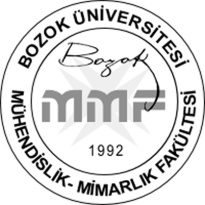    BOZOK ÜNİVERSİTESİ    Mühendislik – Mimarlık Fakültesi DekanlığıMÜHENDİSLİK-MİMARLIK FAKÜLTESİ 2017-2018 EĞİTİM-ÖĞRETİM YILI GÜZ YARIYILI ALANDIŞI SEÇMELİ DERS GRUBU* İkinci Öğretim Programlarında da açılacaktır.NOT: Her birim Fotoğraf Teknikleri dersine aşağıda belirtilen kadar kontenjan koyacaktır.Eğitim Fakültesi					7Fen Edebiyat Fakültesi				10İktisadi ve İdari Bilimler Fakültesi		7Sağlık Yüksekokulu Müdürlüğü		3	Ziraat Fakültesi					3İNŞAAT MÜHENDİSLİĞİİNŞAAT MÜHENDİSLİĞİGün/Derslik BilgisiİM281 İş Güvenliği ve İşçi Sağlığı  Öğr.Gör.İbrahim MURATSalı 15:00-16:50(BZ003)İNŞAAT MÜHENDİSLİĞİ (İkinci Öğretim)İNŞAAT MÜHENDİSLİĞİ (İkinci Öğretim)Gün/Derslik BilgisiİMİ281 İş Güvenliği ve İşçi SağlığıÖğr.Gör.İbrahim MURATSalı 17:00-18:50(BZ013)MİMARLIKMİMARLIKGün/Derslik BilgisiMSD201 Fotoğraf Teknikleri*Öğr.Gör.Nefise YÜKSELSalı 15:00-16:50(AZ013) (N.Ö.)MSD201 Fotoğraf Teknikleri*Öğr.Gör.Nefise YÜKSELSalı 17:00-18:50 (AZ013) (İ.Ö.)ELEKTRİK-ELEKTRONİK MÜHENDİSLİĞİELEKTRİK-ELEKTRONİK MÜHENDİSLİĞİGün/Derslik BilgisiEEM291 Akademik Rapor Hazırlama ve SunmaÖğr.Gör.Hakan KİŞİOĞLUSalı 15:00-16:50(A110)ELEKTRİK-ELEKTRONİK MÜHENDİSLİĞİ (İkinci Öğretim)ELEKTRİK-ELEKTRONİK MÜHENDİSLİĞİ (İkinci Öğretim)Gün/Derslik BilgisiEEMİ291 Akademik Rapor Hazırlama ve SunmaÖğr.Gör.Hakan KİŞİOĞLUSalı 17:00-18:50(A110)